ЗАТВЕРДЖЕНОПротокол Уповноваженої особи29.07.2022 р. №265Оголошення про проведення спрощеної закупівлі 1. Найменування, місце знаходження та ідентифікаційний код замовника в Єдиному державному реєстрі юридичних осіб, його категорія: Комунальне підприємство «Черкасиводоканал» Черкаської міської ради, вул. Гетьмана Сагайдачного, 12, м. Черкаси, 18036, Код за ЄДРПОУ: 03357168, Категорія: Юридична особа, яка здійснює діяльність в окремих сферах господарювання, що зазначені у пункті 4 частині 1 статті 2 Закону України «Про публічні закупівлі» від 25.12.2015р. №922-VIII (із змінами).            2. Назва предмета закупівлі із зазначенням коду за Єдиним закупівельним словником та назва відповідного класифікатора предмета закупівлі: Придбання бетонних виробів з фальцевим з’єднанням та поліетиленовим вкладишем для ліквідації аварійної ситуації на каналізаційному колекторі по вул. Гоголя від вул. Б. Хмельницького до вул. Пастерівської в м. Черкаси за кодом CPV за   ДК 021:2015 44110000-4 Конструкційні матеріали.3. Інформація про технічні, якісні та інші характеристики предмета закупівлі: Згідно Додатку №1 «Технічні, якісні та інші характеристики предмета закупівлі».4. Кількість та місце поставки товарів або обсяг і місце виконання робіт чи надання послуг: Кількість – 20 шт. (Додаток №1 «Технічні, якісні та інші характеристики предмета закупівлі»), місце поставки товарів - КП «Черкасиводоканал», вул. Гетьмана Сагайдачного, 12, м. Черкаси, 18036.5. Строк поставки товарів, виконання робіт, надання послуг: по до 31.12.2022 р.6. Умови оплати: Розрахунок за товар Замовником здійснюється, протягом 30 календарних днів, після отримання товару і підписання видаткових накладних.7. Очікувана вартість предмета закупівлі: 191 440,00  грн. 8. Період уточнення інформації про закупівлю: з наступного дня після оголошення про проведення спрощеної  закупівлі в електронній системі закупівель – по 04.08.2022.(Додатковий час для надання відповідей у випадку звернення за роз’ясненнями – 1 день).9. Кінцевий строк подання пропозицій: з дня оприлюднення оголошення про проведення спрощеної закупівлі в електронній системі закупівель - по 10.08.2022.10. Перелік критеріїв та методика оцінки пропозицій із зазначенням питомої ваги критеріїв: „ Ціна – 100%”.11.Розмір та умови надання забезпечення пропозицій учасників: не вимагається.12.Розмір та умови надання забезпечення виконання договору про закупівлю: не вимагається.13. Розмір мінімального кроку пониження ціни під час електронного аукціону в межах від 0,5 відсотка до 3 відсотків або в грошових одиницях очікуваної вартості закупівлі:  1000,00 грн.14. Вимоги до предмета закупівлі:	Учасником надається в електронному (сканованому) вигляді в складі своєї пропозиції наступна інформація:1.Довідка у довільній формі, щодо:- повної, скороченої назви/найменування учасника закупівлі;- керівника учасника (посада, ПІБ повністю, робочий телефон) та юридичної і фактичної адреси;- банківських реквізитів учасника для укладання договору (номер рахунку, найменування установи банку, МФО, ідентифікаційний код); - системи оподаткування: загальна або спрощена, при спрощеній системі вказати групу (учасник повинен бути не нижче 2 групи);2.Копія(ї) сертифікату(ів) якості, паспорту(ів) на товар або інший(і) документ(и), підтверджуючий(і) технічні та якісні характеристики запропонованого товару..3. Копія аналогічного договору поставки щодо предмета закупівлі (з додатком (-ами) у разі наявності) укладеного відповідно до положень Цивільного кодексу України та Господарського кодексу України.  4. Лист-відгук від замовника про належне виконання Учасником договору, наданого згідно пп. 3. У відгуку має бути чітко зазначено: щодо якого договору надається відгук (номер, дата, предмет тощо) і, відповідно, інформація про стан і якість його виконання.5. Довідка в довільній формі про згоду з істотними умовами договору на закупівлю, наведених у Проекті договору (згідно Додатку №3 до оголошення).6. Копія документа, що підтверджує повноваження посадової особи учасника щодо підпису поданої пропозиції (виписка з протоколу засновників або наказ про призначення або довіреності або доручення). Також у складі пропозиції Учасник повинен надати копію Статуту. В разі участі у даній закупівлі фізичної особи-підприємця, учасник надає копії документів на право здійснення підприємницької діяльності.7. Довідка в довільній формі про те, що Учасник не є особою, до якої застосовано санкцію у вигляді заборони на здійснення у неї публічних закупівель товарів, робіт і послуг згідно із Законом України «Про санкції», що перешкоджають укладанню та/або виконанню договору про закупівлю.8. Довідка в довільній формі про те що запропонований Учасником товар: не входить до переліку товарів, затверджених Постановою Кабінету Міністрів України від 30.12.2015 р.№ 1147 «Про заборону ввезення на митну територію України товарів, що походять з Російської Федерації» (зі змінами); не є товаром ввезеним з Російської Федерації.9. Довідка в довільній формі, яка містить інформацію про те, що учасник не є особою, на яку розповсюджується дія мораторію згідно Постанови КМУ від 03.03.2022 р. №187 «Про забезпечення захисту національних інтересів за майбутніми позовами держави України у зв’язку з військовою агресією Російської Федерації», за підписом керівника або уповноваженої особи та скріплену печаткою (за наявності);10. Довідка в довільній формі, яка містить інформацію про те, що населений пункт, який є місцезнаходженням учасника, не визнано в умовах воєнного стану в тимчасовій окупації, оточенні (блокуванні), за підписом керівника або уповноваженої особи та скріплену печаткою (за наявності).Розгляд та оцінка пропозицій:Замовник розглядає пропозицію Учасника, який надав за результатами проведеного електронного аукціону найбільш економічно вигідну пропозицію та приймає рішення щодо відповідності пропозиції умовам, визначеним в оголошенні про проведення спрощеної закупівлі та вимогам до предмета закупівлі.У разі відхилення пропозиції, що за результатами оцінки визначена найбільш економічно вигідною, Замовник розглядає наступну пропозицію у списку пропозицій, розташованих за результатами їх оцінки, починаючи з найкращої.Зміст і спосіб подання пропозиції:Під час використання електронної системи закупівель з метою подання пропозицій та їх оцінки документи та дані створюються та подаються з урахуванням вимог законів України "Про електронні документи та електронний документообіг" та "Про електронні довірчі послуги", тобто пропозиція повинна містити накладений кваліфікований електронний підпис (КЕП) учасника/уповноваженої особи учасника закупівлі (Відповідно до пп.1 п.3 постанови КМУ №193 від 03.03.2020р., під КЕП Замовник також розуміє удосконалений електронний підпис (крім юридичних осіб зазначених у абз. 2 ч.2 ст. 17 Закону України «Про електронні довірчі послуги»).Пропозиції подаються учасниками після закінчення строку періоду уточнення інформації, зазначеної Замовником в оголошенні про проведення спрощеної закупівлі, в електронному вигляді шляхом заповнення електронних форм з окремими полями, де зазначається інформація про ціну та інші критерії оцінки (у разі їх встановлення замовником), шляхом завантаження необхідних документів через електронну систему закупівель, що підтверджують відповідність вимогам, визначеним замовником.Відсутність документів, що не передбачені законом для учасників – юридичних, фізичних осіб, у тому числі фізичних осіб підприємців, у складі пропозиції не може бути підставою для її відхилення замовником.Усі файли, що прикріплюються під час оголошення Закупівлі, а також до пропозицій Учасників повинні мати розширення .doc, .docx, .ppt, .pptx, .pdf, .jpeg, .png та/або розширення програм, що здійснюють архівацію даних. Забороняється обмежувати перегляд цих файлів шляхом встановлення на них паролів або у будь-який інший спосіб. Якщо у складі пропозиції учасника надано копію документу, яка відтворена через технічні засоби копіювання/друку, та текст якої є нечитабельним (нечітке зображення, відсутність окремих фрагментів сторінки/інформації документу на його копії, тощо), вважатиметься, що учасник не надав копію такого документу, або надав останню у неповному об’ємі з настанням відповідних наслідків згідно цієї документації.Всі документи, що мають відношення до пропозиції складаються українською мовою*. У разі надання інших документів складених  мовою іншою ніж українська мова або російська мова, такі документи повинні супроводжуватися перекладом українською мовою, переклад (або справжність підпису перекладача) – засвідчений нотаріально або легалізований у встановленому законодавством України порядку. Тексти повинні бути автентичними, визначальним є текст, викладений українською мовою. * - Ця вимога не стосується документів, що подаються Учасниками на підтвердження відповідності товару технічним і якісним характеристикам, що зазначені у Додатку №1, які в оригіналі складені російською мовою.Переможець закупівлі на наступний день після оприлюднення повідомлення про намір укласти договір про закупівлю повинен надати замовнику цінову пропозицію згідно Додатку №2 за підписом керівника (або уповноваженої особи), з урахуванням проведеного аукціонуПереможець закупівлі під час укладення договору про закупівлю повинен надати:- копію ліцензії або документа дозвільного характеру (у разі їх наявності) на провадження певного виду господарської діяльності, якщо отримання дозволу або ліцензії на провадження такого виду діяльності передбачено законом;- відповідну інформацію про право підписання договору про закупівлю, а саме: виписка з протоколу засновників або наказ про призначення або довіреності або доручення.Уразі не надання вищезазначених документів переможцем закупівлі під час укладення договору про закупівлю, переможець вважається  таким, що  відмовився від укладення договору про закупівлю, що призведе до відхилення пропозиції переможця закупівлі з підстави відмови переможця від підписання договору про закупівлю відповідно до вимог оголошення про проведення спрощеної закупівлі.	Посадові особи Замовника, уповноважені здійснювати зв'язок з Учасником: з технічних питань  – Захарченко Ігор Васильович, контактний телефон –  Литвиненко Павло Юрійович телефон - 097 572 87 97  (з 8.00 до 17.00 крім вихідних днів);з питань пов’язаних з підготовкою і поданням пропозиції – Коваль Лариса Василівна, телефон - 0472 63 58 30 (з 8.00 до 17.00 крім вихідних днів).Додатки до Оголошення про проведення спрощеної закупівлі:Додаток № 1 - Технічні, якісні та інші характеристики предмета закупівлі;Додаток № 2 – Форма «Комерційна пропозиція»;Додаток №3 – Проект договору поставки.Додаток №1                                                                             до оголошення про проведення спрощеної закупівліТехнічні, якісні та інші характеристики предмета закупівліПридбання бетонних виробів з фальцевим з’єднанням та поліетиленовим вкладишем для ліквідації аварійної ситуації на каналізаційному колекторі по вул. Гоголя від вул. Б. Хмельницького до вул. Пастерівської в м. Черкаси за кодом CPV за   ДК 021:2015 44110000-4 Конструкційні матеріали Кільця для колодязів з фальцевим з’єднанням й поліетиленовим вкладишем призначені для будівництва вертикальних колодязів й інженерних мереж, по яким транспортується каналізаційні стоки й інші агресивні рідини, при контакті з якими внутрішня футерована поверхня кільця не деформується й не піддається корозії. Внутрішня частина кільця не вступає в реакцію з маслами, жирами, розчинами солей, кислот, стійка до бензину й низької температури (-70С), протиударна.  	Виробництво: Залізобетоні кільця виготовляються з важкого бетону (В 15 або краще), з арматурним каркасом і футерованим поліетиленовим вкладишем. Захисна оболонка виготовляється з поліетилену низького тиску (ПНТ). Для армування конструкцій використовують арматурну проволоку. Конструкцію використовують у відповідності з вимогами робочих креслень конкретного трубопроводу. Характерна відмінність:• наявність фальцевих з’єднань дозволяє економити на витратах часу та робочої сили, під час монтажних робіт і підвищує якість споруди.Переваги: • чіткі розміри фальцевих з’єднань дозволяють герметизувати стики за допомогою гумових кілець або спеціальних клеїв;• швидкість монтажу без виконання “вологих” робіт по затиранню швів.Доставка товару та розвантаження здійснюється за рахунок Постачальника з перевіркою цілісності та відсутності пошкоджень в присутності представників Замовника. Обмін товару та повернення неякісного товару відбувається за рахунок ПостачальникаМісце поставки: склад Замовника, м Черкаси вул. Гетьмана Сагайдачного 12.Додаток №2 до оголошення про проведення спрощеної закупівлі           Переможець закупівлі на наступний день після оприлюднення повідомлення про намір укласти договір про закупівлю, повинен надати замовнику цінову пропозицію згідно цього Додатку за результатами електронного аукціону.КОМЕРЦІЙНА ПРОПОЗИЦІЯ            Ми, (назва Учасника), надаємо свою пропозицію, щодо участі у закупівлі на предмет закупівлі: ______________________________________________________________________ згідно з технічними та іншими вимогами, що запропоновані Замовником закупівлі – Комунальне підприємство «Черкасиводоканал» Черкаської міської ради.Вивчивши документацію закупівель та технічні вимоги до предмету закупівлі, ми, уповноважені на підписання Договору, маємо можливість та згодні виконати вимоги Замовника та Договору на таких умовах:Загальна ціна пропозиції становить _____________ грн. (вказати цифрами та прописом), в т.ч. ПДВ _____________ грн., а саме:Якщо наша пропозиція буде визнана найбільш економічно вигідна і будемо визнані переможцями, ми беремо на себе зобов’язання  (на умовах визначених договором) на підписання Договору не пізніше ніж через 20 днів з дня прийняття рішення про намір укласти договір про закупівлю. Своїм підписом підтверджую достовірність вищевикладеної інформації       Керівник підприємства, установи		П.І.Б.																			підпис, печатка№з/пНайменування товаруК-стьХарактеристики товаруФото зразкаКільця залізобетонні  д1500 мм з фальцевим з'єднанням та поліетиленовим вкладишем КС 15.9-П-ЄС16 шт.Діаметр внутр-1500мм;              h- 890mm (кільця)ДСТУ БВ.2.6-106:2010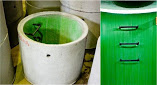 Плита перекриття колодязя з поліетиленовим вкладишем 1ПП15-2-П4 шт.Діаметр-1720мм;              h- 150mm d-Діаметр отвору, 600мм ДСТУ БВ.2.6-106:2010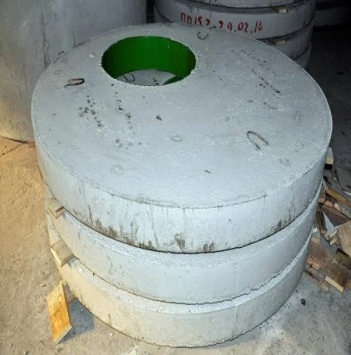 № Найменування товаруНайменування товаруКількістьКраїна походження товаруОд. виміруЦіна за одиницю без ПДВ, грнСума без ПДВ, грн1.2.Всього без ПДВ:Всього без ПДВ:Всього без ПДВ:Всього без ПДВ:Всього без ПДВ:ПДВ:ПДВ:ПДВ:ПДВ:ПДВ:Всього з ПДВ:Всього з ПДВ:Всього з ПДВ:Всього з ПДВ:Всього з ПДВ: